Department Home Page:  hr.kennesaw.eduDepartment Email Address: hr@kennesaw.edu	Main Phone Line: 470-578-6030Fax: 470-578-9174	Your Phone Line: 470-578-XXXXYour NetID: Physical Address:	3391 Town Point Drive				Suite #2000				Kennesaw, GA 30144Mailing Address: 		1000 Chastain Road, MD 9120				Kennesaw, GA 30144Billing Address:		Kennesaw State University						Human Resources 						3391 Town Point Drive						Suite #2000 						Kennesaw, GA 30144	Mission StatementHuman Resources is dedicated to collaborating with institutional leaders to maximize the potential of KSU employees, our greatest asset.  We are focused on delivering quality services required to recruit, develop, and retain a talented and engaged workforce.
Vision StatementWe collaborate with our campus partners to provide leading HR services that attract, develop, and retain employees in order to deliver an exceptional campus experience where everyone can thrive.View / Download the 2022-2024 HR RoadmapDepartmental Org Chart (download here)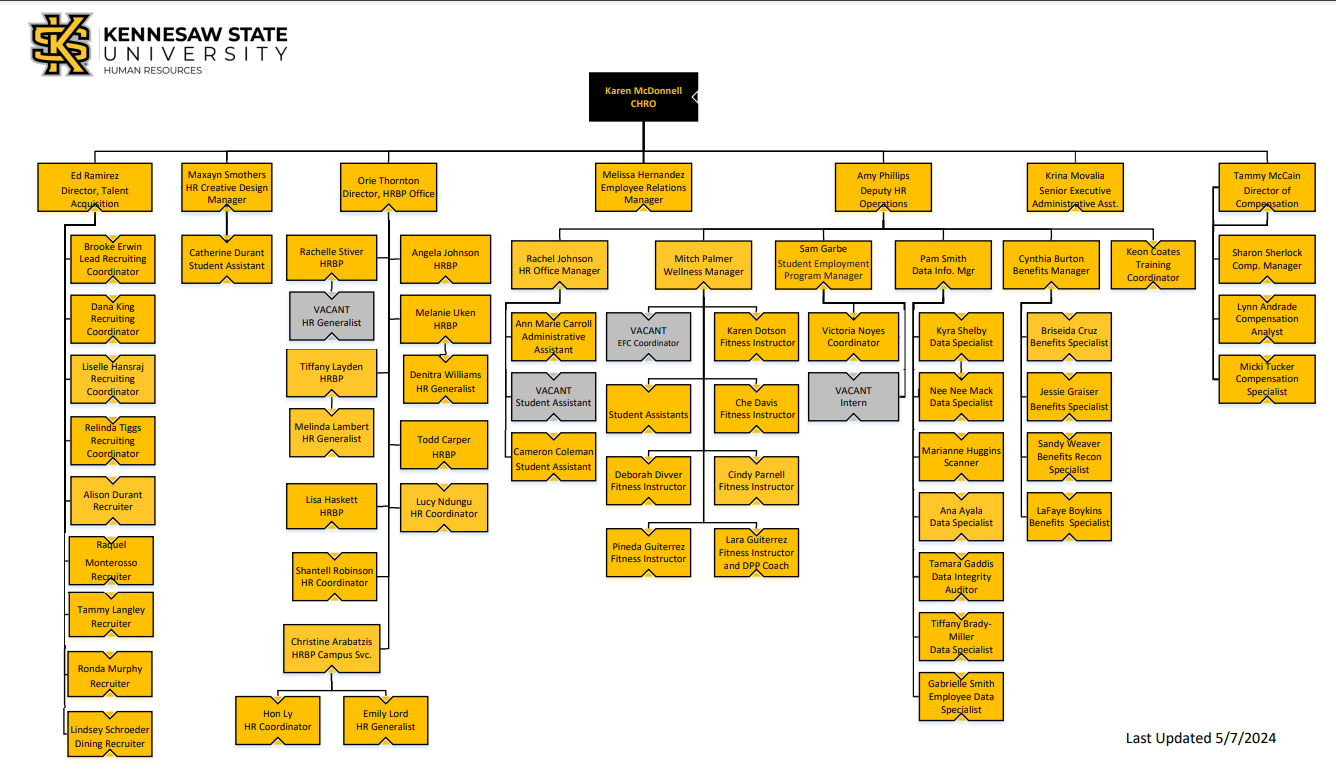 Employee Training ScheduleYour manager will provide you with an onboarding schedule for your first two weeks.
Asset Tracking
Your (Supervisor or Departmental Representative) will assign equipment, keys/key cards, system access, gear, etc. as appropriate Position DescriptionA copy of your position description is attached. Your supervisor will review it with you.
Email Groups/List ServsYou will be added to the following email groups and list servs.hrstaff@kennesaw.eduDEPARTMENT resource accounts as discussed
CalendarsYou will be granted access to the following calendars and/or we encourage you to add the following calendars to your list.HR Calendar – all telework and time off days should be recorded here OwlPalName/title will be your buddy.The purpose of being assigned a buddy is to provide you with a casual, reliable, single point-of-contact for your basic questions regarding our department.   Expectations of your OwlPal are to: Serve as a casual resource to answer routine questions regarding basic operational issues, department practices, and department culture.  Some examples may include:Where the bathrooms are locatedGood places to eat for lunchParking tipsHow to get around the buildingBuild on the knowledge you obtained in New Employee Orientation and department orientationHelp make introductions Respect confidentialityFollow up with you on a regular basis during the first few months Your OwlPal will NOT serve as a mentor and is not responsible for your job performances.  If questions arise regarding performance or policy matters, your buddy may give their opinion and advice on how to approach the situation, however, is not in a position to resolve the matter. You should reach out to your manager for resolution of relevant issues. Your buddy will expect you to:Display an eagerness to learnDisplay a coachable attitudeReceive constructive criticism in good spiritPolicies and RegulationsKennesaw State University Policy, Rules, and Regulationspolicies.kennesaw.eduUSG EmployeesUniversity System of Georgia Website: www.usg.edu  Work Periods and Time Away from WorkWork SchedulesScheduling is the responsibility of the manager. The department must maintain coverage during the business hours of 8:00 a.m. and 5:00 p.m. Adverse WeatherIn the event of unfavorable/unsafe weather conditions the university functions under the Adverse Weather Policy.  Employees should notify their supervisor if they are unable to make it into the office.Reporting AbsencesEmployees who are unable to be at work must notify their supervisor by phone prior to their starting time.    *Note: supervisors should specify the best method for notification.  For example, some supervisors may prefer to be notified via work email of the absence and reason for absence.Leave UsageUSG offers multiple types of leave.  Employees can go to the Human Resources Administrative Practice Manual (HRAP) site and refer to the Time Away from Work section for more information on the types of leave and accrual rates.  Employees should submit requests for leave to their supervisor for prior approval via OneUSG and post on the HR shared calendar. Leave usage includes sick leave, vacation leave, Educational Support leave.Requests to use sick leave are to be submitted to supervisors in instances that include personal illness; illness of an immediate family member; medical appointments of an employee or employee’s immediate family member and death in an employee’s immediate family. Requests to use sick leave should be finalized through OneUSG immediately upon return to work.Please contact the Benefits Manager for any sick leave absence more than 5 missed workdays.Lunch Periods (remove for FLSA exempt employees)Every full-time FLSA Subject/ Non-exempt employee is entitled to a one-hour lunch period that is to be taken at the appropriate time as designated by the work unit supervisor. Extended or shortened lunch periods (30 minutes minimum) must be approved by the supervisor.  Time-Keeping (remove for FLSA exempt employees)Federal law (Fair Labor Standards Act/FLSA) requires that time records be maintained for employees subject to FLSA. Hourly (non-exempt) employees must track hours in OneUSG. Therefore, hourly employees must use OneUSG to track actual time worked for each day and reflect vacation, sick, holidays and other leave when applicable. “Exempt” employees (those who are not subject to FLSA) are not required to track actual time worked but will use OneUSG to track leave time used. Please refer to the KSU Human Resources website for details on OneUSGOvertime (remove for FLSA exempt employees)KSU abides by the FLSA policy for hourly/non-exempt employees.  Overtime must have supervisory approval beforehand.Equipment Usage and SafetyEmail UsageThe University email system should be used for university business.  Message exchanges are considered public record. They are auto archived, and become part of the permanent system files that can be retrieved at a later date even if deleted from your personal files/folders.The signature line of your email should be set up at https://emailsignature.kennesaw.edu/login.php  Calendar UsageEmployees are required to use their university assigned Outlook electronic calendar. This will allow others to view time blocked from your calendar and will allow individuals to schedule meetings around your available time.Telephone/Fax UsageTelephones and fax machines are to be used for conducting University business; personal calls should be made with discretion.To call locally and long distance, dial entire phone number (area code/phone number). On campus, dial 4-digit extension (last four of entire on campus phone number) To call international, country code + city + phone number + number.Computer UsageEmployees must comply with the University’s Computer Usage regulation found at: https://uits.kennesaw.edu/ocs/policy/directory.phpEmployee ResourcesEmployee Assistance Program (EAP)An EAP is professional help when you need it in your work or personal life.  It's trained knowledgeable resources to provide advice for the many life issues we all face.  As a KSU employee, you and your family have the benefit of a customized assistance program which offers professional counseling and consultation through Accentra.Tuition Assistance ProgramThe Tuition Assistance Program (TAP) allows eligible employees to attend classes at any USG institution under a waiver of tuition and most fees. An employee may seek approval to enroll in up to nine (9) academic credit hours per semesterTAP APPLICATION PORTAL For more Employee Resources visit https://www.kennesaw.edu/human-resources/resources/employees/index.php Coworker NameTitleEmailPhoneEmployee ADirect SupervisorEmployee BTeam MemberEmployee CTeam MemberEmployee DTeam MemberEmployee ETeam MemberEmployee FTeam Member